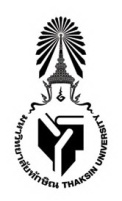 รายงานสรุปผลโครงการ
คณะมนุษยศาสตร์และสังคมศาสตร์ ปีงบประมาณ 2566โครงการ ……………………………………………………………………………………………………………………วัน……. เดือน .............. ปี .............. สถานที่ ..........................................................................หลักสูตร................................................................................................สาขาวิชา ........................................................................................................สารบัญบทสรุป (เขียนไม่เกิน 1 หน้ากระดาษ)(ย่อหน้าแรก) ให้เขียนสรุปชื่อโครงการ….วัตถุประสงค์โครงการ…….หน่วยงานหรือผู้รับผิดชอบ……………. (ย่อหน้าที่สอง) ให้เขียนสรุปว่าการดำเนินการโครงการนี้ ที่ไหน / เมื่อไหร่ / มีขั้นตอนหรือกิจกรรมการดำเนินการที่สำคัญอย่างไร / ได้ผลทั้งด้านปริมาณเท่าไหร่ และหรือมีคุณภาพของผลงานอย่างไร ผลการดำเนินการโครงการสรุปได้ดังนี้...............................................................................................................................................(ย่อหน้าสุดท้าย) สรุปผลการประเมินตามวัตถุของการประเมินโครงการว่าบรรลุหรือไม่อย่างไร(ประสิทธิผลของโครงการ) รวมทั้งความพึงพอใจของผู้มีส่วนเกี่ยวข้อง โดยสรุปเป็นภาพรวมและบอกเพียงค่าเฉลี่ยหรือร้อยละและเขียนปัญหาอุปสรรคและข้อเสนอแนะในการดำเนินงานโครงการต่อไป ผู้รับผิดชอบโครงการรายงานสรุปผลโครงการชื่อ โครงการ……………………………………………………………………………………………………………………………..…ณ วัน / เวลา / สถานที่จัดโครงการ.....................................................................................................................1. ลักษณะโครงการ               โครงการใหม่             โครงการต่อเนื่องครั้งที่ ...............................................2. ผู้รับผิดชอบโครงการ/หน่วยงานที่จัด   ชื่อผู้รับผิดชอบโครงการ/หัวหน้าโครงการ................................................................................................................หลักสูตร ............................................................................... สาขาวิชา...................................................................3. หน่วยงานที่ร่วมจัดกิจกรรม (ถ้ามี) ………………………………………………………………………………………………………4. ความสอดคล้องกับยุทธศาสตร์คณะ				 ความเป้าหมายที่  ........... เรื่อง ........................................................................................................................... กลยุทธ์ที่      	................. เรื่อง ...........................................................................................................................ตัวชี้วัด TSU   ................... เรื่อง.............................................................................................................................5. หลักการและเหตุผล (โดยย่อ)……………………………………………………………………………………………………………………………………………………………………………………………………………………………………………………………………………………………………………………………………………………………………………………………………………………………………………………………………………………………………………..6. วัตถุประสงค์โครงการ……………………………………………………………………………………………………………………………………………………………………………………………………………………………………………………………………………………………………………………………………………………………………………………………………………………………………………………………………………………………………………..7. ขั้นตอนการดำเนินงานในแต่ละกิจกรรม8. จำนวนผู้เข้าร่วมกิจกรรม9. งบประมาณ   	9.1 แหล่งงบประมาณ	 เงินรายได้ที่ได้รับจัดสรรจากสาขาวิชา/หลักสูตร	 .....................................จำนวน ........................... บาท	 แหล่งทุนภายนอก (ถ้ามี)  จาก ........................................ จำนวน ................................................... บาท	9.2 รายจ่าย10. ผลผลิต/ตัวชี้วัดความสำเร็จของโครงการ11. การประเมินผลโครงการ (กรณีที่มีการประเมินผลตัวชี้วัดเชิงปริมาณโดยวัดจากความพึงพอใจ)	11.1 วิธีการประเมินโครงการ (อธิบายรายละเอียดเกี่ยวกับเครื่องมือที่ใช้ในการเก็บรวบรวมข้อมูล เช่น แบบสอบถาม การสัมภาษณ์ ฯลฯ) .........................................................................................................................	11.2 ผลการวิเคราะห์ข้อมูล เช่น		ตอนที่ 1 ข้อมูลทั่วไปของผู้เข้าร่วมโครงการ		ตอนที่ 2 ข้อมูลความพึงพอใจต่อการเข้าร่วมโครงการ	11.3 ข้อเสนอแนะ (ถ้ามี)...............................................................................................................................12. สรุปผลที่ได้รับจากการดำเนินงาน (ผลที่ได้รับทั้งทางตรงและทางอ้อมซึ่งสอดคล้องกับวัตถุประสงค์ของโครงการนี้) .................................................................................................................................................................................................................................................................................................................................................................................................................................................................................................................................................................................................................................................................................................................................................................... 13. ความสำเร็จของการดำเนินงาน 	13.1 การบรรลุตามวัตถุประสงค์ (  ) ผลการดำเนินงานเป็นไปตามวัตถุประสงค์ร้อยละ 100(  ) ผลการดำเนินงานเป็นไปตามวัตถุประสงค์ร้อยละ......... (ระบุกรณีผลการดำเนินงานต่ำกว่าร้อยละ 100)	13.2 กลุ่มเป้าหมาย(  ) ผลการดำเนินงานเป็นไปตามวัตถุประสงค์ร้อยละ 100(  ) ผลการดำเนินงานเป็นไปตามวัตถุประสงค์ร้อยละ......... (ระบุกรณีผลการดำเนินงานต่ำกว่าร้อยละ 100)	13.3 การดำเนินงานตามแผน/กิจกรรม		(  ) ผลการดำเนินงานเป็นไปตามแผนงาน/กิจกรรม ร้อยละ 100(  ) ผลการดำเนินงานเป็นไปตามแผนงาน/กิจกรรม ร้อยละ......... (ระบุกรณีผลการดำเนินงานต่ำกว่าร้อยละ 100)14. ปัญหา/อุปสรรคต่อการดำเนินโครงการ15. ข้อเสนอแนะ           (เขียนอธิบายประเด็นข้อเสนอแนะการดำเนินงานในการจัดโครงการนี้)  1).…………………………………………………………………………………………………………………………………………….           2)…………………………………………………………………………………………………………………………………………….           ข้อเสนอสำหรับการดำเนินการโครงการในปีงบประมาณต่อไป                (      )  ควรดำเนินการต่อ เนื่องจาก.................................................................................                (      )  ควรดำเนินการต่อแต่ต้องปรับปรุง…………………………………………………………….…                (      )  ยกเลิกการดำเนินงานในปีต่อไปเนื่องจาก.............................................................                (      )  อื่น ๆ…………………………………………………………………………………………………….…เรื่องหน้าบทสรุป1รายงานผลการดำเนินงาน2ภาคผนวก1. โครงการที่ได้รับอนุมัติ2. กำหนดการ 3. คำสั่งคณะกรรมการดำเนินโครงการ4. เอกสารที่เกี่ยวข้องกับโครงการ เช่น-  รายงานการประชุมวางแผนการดำเนินโครงการ-  หนังสือติดต่อ/หนังสือขอความร่วมมือ-  เอกสารประกอบการฝึกอบรม สัมมนา เอกสารที่แจกในโครงการ-  รายชื่อผู้เข้าร่วมโครงการ/ใบลงทะเบียน5. เครื่องมือที่ใช้ในการประเมินโครงการ  (แบบสอบถาม) (ถ้ามี)6. ภาพบรรยากาศการดำเนินโครงการ/กิจกรรมประกอบโครงการ (จำนวน 5 ภาพ)7. อื่น ๆวงจรคุณภาพ(Plan-Do-Check-Act)รายละเอียดแต่ละกิจกรรม(ระบุรายละเอียดแต่ละกิจกรรม ทำอะไร/อย่างไร/ด้วยวิธีการใด/ใครรับผิดชอบ/ระยะเวลาเริ่มและสิ้นสุดกิจกรรม)ขั้นการเตรียมการ/วางแผน (Plan)เช่น จัดประชุมเตรียมโครงการ ขออนุมัติโครงการขั้นการดำเนินงาน (Do)ขั้นสรุปและประเมินผลการดำเนินงาน (Check)ขั้นการปรับปรุงการปฏิบัติงาน (Act)ประเภทผู้เข้าร่วมกิจกรรมจำนวนเป้าหมายที่โครงการเสนอไว้ (คน)จำนวนผู้เข้าร่วมจริง (คน)คิดเป็นร้อยละนิสิตอาจารย์บุคคลภายนอกรวมค่าใช้จ่ายที่ขออนุมัติที่ใช้จ่ายจริง (บาท)คิดเป็นร้อยละค่าใช้สอย  ...................................... บาทค่าวัสดุ      ...................................... บาทค่าตอบแทน  ................................... บาทอื่นๆ (โปรดระบุ) ....................................บาทรวมตัวชี้วัดค่าเป้าหมายผลที่เกิดขึ้นจริง (ระบุตามผลที่คาดว่าจะได้รับในโครงการ)บรรลุตามเป้าหมาย(บรรลุ/ไม่บรรลุ)เชิงปริมาณ1)2) เชิงคุณภาพ1) 2) ปัญหา / อุปสรรคแนวทางแก้ไข1.2.3.4.ภาคผนวก1. โครงการที่ได้รับอนุมัติ2. กำหนดการ 3. คำสั่งคณะกรรมการดำเนินโครงการ4. เอกสารที่เกี่ยวข้องกับโครงการ -  รายงานการประชุมวางแผนการดำเนินโครงการ-  หนังสือติดต่อ/หนังสือขอความร่วมมือ-  เอกสารประกอบการฝึกอบรม สัมมนา เอกสารที่แจกในโครงการ-  รายชื่อผู้เข้าร่วมโครงการ/ใบลงทะเบียน5. เครื่องมือที่ใช้ในการประเมินโครงการ  (แบบสอบถาม) (ถ้ามี)6. ภาพบรรยากาศการดำเนินโครงการ/กิจกรรมประกอบโครงการ (จำนวน 5 ภาพ)7. อื่น ๆ